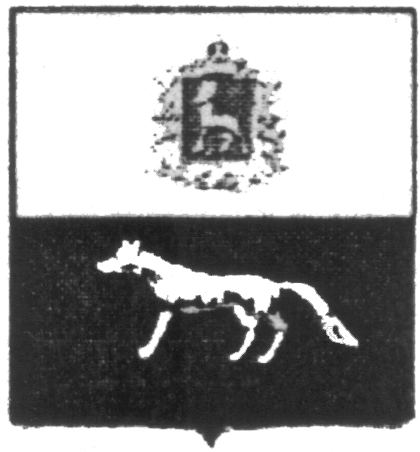 П О С Т А Н О В Л Е Н И Е       От 18.07.2019г. №28О внесении изменений в Приложение к постановлению администрации сельского поселения Верхняя Орлянка муниципального района Сергиевский № 53 от 29.12.2018г. «Об утверждении муниципальной программы «Благоустройство территории сельского поселения Верхняя Орлянка муниципального района Сергиевский» на 2019-2021гг.»В соответствии с Федеральным законом от 06.10.2003 № 131-ФЗ «Об общих принципах организации местного самоуправления в Российской Федерации» и Уставом сельского поселения Верхняя Орлянка, в целях уточнения объемов финансирования проводимых программных мероприятий, Администрация сельского поселения Верхняя Орлянка муниципального района Сергиевский  ПОСТАНОВЛЯЕТ:        1.Внести изменения в Приложение к постановлению Администрации сельского поселения Верхняя Орлянка муниципального района Сергиевский № 53 от 29.12.2018г.   «Об утверждении муниципальной программы «Благоустройство территории сельского поселения Верхняя Орлянка муниципального района Сергиевский» на 2019-2021гг.» (далее - Программа) следующего содержания:        1.1.В Паспорте Программы позицию «Объемы и источники  финансирования Программы» изложить в следующей редакции:          Планируемый общий объем финансирования Программы составит:  2366,12730 тыс. рублей (прогноз), в том числе:-средств местного бюджета – 2012,29415 тыс.рублей (прогноз):2019 год 548,09805 тыс. рублей;2020 год 732,09805 тыс. рублей;2021 год 732,09805 тыс. рублей.- средств областного бюджета – 353,83315 тыс. рублей (прогноз):2019 год 353,83315 тыс. рублей.    2020 год 0,00 тыс. рублей;2021 год 0,00 тыс. рублей.            1.2. Раздел Программы «Перечень программных мероприятий, предусмотренных для реализации целей и решения задач муниципальной программы» изложить в следующей редакции:     1.3.В разделе программы «Обоснование ресурсного обеспечения Программы» абзац 2 изложить в следующей редакции:          Общий объем финансирования на реализацию Программы составляет 2366,12730 тыс. рублей, в том числе по годам: 	2019 год – 901,93120 тыс. рублей;	2020 год – 732,09805 тыс. рублей;	2021 год – 732,09805 тыс. рублей.   2.Опубликовать настоящее Постановление в газете «Сергиевский вестник».   3.Настоящее Постановление вступает в силу со дня его официального опубликования.	Глава сельского поселения Верхняя Орлянка муниципального района Сергиевский                                        Исмагилов Р.Р.Наименование бюджетаНаименование мероприятийСельское поселение В.ОрлянкаСельское поселение В.ОрлянкаСельское поселение В.ОрлянкаНаименование бюджетаНаименование мероприятийЗатраты на 2019 год, тыс.рублейЗатраты на 2020год, тыс.рублейЗатраты на 2021 год, тыс.рублейМестный бюджетУличное освещение333,04375598,04375598,04375Местный бюджетТрудоустройство безработных, несовершеннолетних (сезонно)92,2696692,2696692,26966Местный бюджетУлучшение санитарно-эпидемиологического состояния территории21,2846418,2846418,28464Местный бюджетБак. анализ воды5,000000,000,00Местный бюджетПрочие мероприятия96,5000023,5000023,50000Местный бюджетИТОГО548,09805732,09805732,09805Областной бюджетСубсидия на решение вопросов местного значения353,833150,000,00Областной бюджетИТОГО353,833150,000,00            ВСЕГО            ВСЕГО901,93120732,09805732,09805